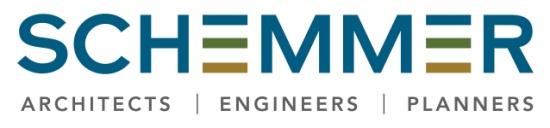 NEWS RELEASEFOR IMMEDIATE RELEASE 		            	     For More Information Contact:  April 29, 2014								         	         Tracy MumfordMarketing Director402.431.6308tmumford@schemmer.comSchemmer announces new presidentOmaha, Neb. - The Schemmer Associates Inc. (Schemmer), a national full-service architecture, engineering and planning firm has announced that Frank Comisar, AIA, president and chief executive officer stepped down from his role on April 25, 2014 and will be retiring from the A/E industry effective June 27, 2014. The Board of Directors has named Steve Kathol, P.E., S.E., president and chief executive officer as his successor. Comisar has been Schemmer’s president and chief executive officer since 2003. He joined Schemmer in 1986 as an architect. "I am grateful to have spent 27 years with this great company, and deeply honored to have had the opportunity to lead it for the past 11 years. I am very proud of what my Schemmer colleagues have accomplished together during a decade of both successes and challenges," said Comisar. Kathol will be responsible for leading Schemmer operations across six regional offices. The firm serves local and nationwide clients from a wide variety of industries. Previously, Kathol served as the firm’s transportation engineering group manager, which delivered services related to bridge, highway, and traffic engineering. “Schemmer’s board of directors did its job well and selected Steve to be Schemmer’s fifth president. He has a 20-year track record of success with the Company and is an accomplished and respected leader in the A/E industry,” said Comisar.Kathol currently serves as President of the American Council of Engineering Companies of Nebraska and is a past President of the Nebraska Section of the American Society of Civil Engineers. He is active with the National Society of Professional Engineers, American Society of Civil Engineers, Engineers Club of Omaha, Structural Engineers Association of Nebraska and Structural Engineering Institute.“It is truly an honor to be selected as the next president of Schemmer. As a Company, we are proud of our past, but look forward to the challenges and opportunities the future holds for us. There is nothing I value more than the commitment, creativity and strong work ethic of our team of professionals. They are what makes Schemmer successful. I am fortunate to work alongside them to provide our clients with exceptional architecture and engineering solutions,” said Kathol.Schemmer is a collaborative full-service architectural, engineering and planning firm who provides responsible solutions for complex design and construction related-challenges. Headquartered in Omaha, Neb., Schemmer has regional offices in Des Moines and Council Bluffs, Iowa; Tulsa and Oklahoma City, Okla.; as well as in Lincoln, Neb.For more information, please visit our website at www.schemmer.com.